Main Meeting 10am – Tea and Coffee10.30am - Welcome and ApologiesTo receive: welcome from Chair Professor Almuth McDowall and apologies for absence from members Minutes of the last meetingTo receive: The minutes of the previous meeting Matters ArisingTo note: Any matters arising from the minutes not covered elsewhere on the agendaQAA ConsultationTo receive: an update on the current QAA consultation – Dr Ailsa Crum - QAAREF ConsultationChair to give an update on the AHPD responseBritish Psychological Society update on activities ??To receive: an update from Debra Malpass from the BPS Chair’s ReportTo receive: a report from the Chair Secretary’s ReportTo receive: a report from the SecretaryTreasurer’s Report/Auditor’s ReportTo receive: a report from the TreasurerAHPD Representatives’ ReportsTo receive: Reports from AHPD representativesIssues of concern to heads Any Other Business12.30 	Lunch 1.30-3.30 Workshop	1.30pm-3.30pm – Mentoring Workshop led by Professor David Clutterbuck – founder and practice lead of Clutterbuck Coaching and mentoring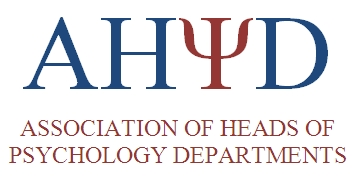                                                             AHPD Annual General Meeting                                      13th October 2023                                                                                   Regent's Conferences & Events                                                                     Inner Circle                                                                     London                                                                     NW1 4NS